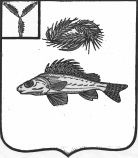    АДМИНИСТРАЦИЯЕРШОВСКОГО МУНИЦИПАЛЬНОГО   РАЙОНА САРАТОВСКОЙ ОБЛАСТИПОСТАНОВЛЕНИЕ          от_                 21.01.2019г. ___________   № ___30______________г. ЕршовО внесении изменений в постановлениеадминистрации Ершовского муниципального района от 25.12.2018г.   №1087       Руководствуясь Уставом  Ершовского муниципального района  Саратовской области, постановлением администрации Ершовского муниципального района от 29.12.2017г. №989 «О мерах по повышению оплаты труда отдельных категорий работников муниципальных учреждений Ершовского муниципального района» (с учетом изменений на 14.01.2019г.) администрация Ершовского муниципального района   ПОСТАНОВЛЯЕТ:      1.Внести в Положение об оплате труда работников муниципального казенного учреждения «Архив Ершовского муниципального района» утвержденное постановлением администрации Ершовского муниципального района от 25.12.2018 г. №1087 «О создании муниципального казенного учреждения «Архив Ершовского муниципального района» следующие  дополнения:-Раздел 4. «Стимулирующие выплаты» дополнить пунктом 4.5.1 следующего содержания:- «пункт 4.5.1 Установить ежемесячную стимулирующую надбавку к заработной плате в размере 0,2 процентов от фонда оплаты труда в соответствии с Постановлением администрации Ершовского муниципального района от 29.12.2017г. №989 «О мерах по повышению оплаты труда отдельных категорий работников муниципальных учреждений Ершовского муниципального района».      2. Приложение  №1 к положению об оплате труда работников муниципального казенного учреждения «Архив Ершовского муниципального района» утвержденное постановлением администрации Ершовского муниципального района от 25.12.2018 г. №1087 «О создании муниципального казенного учреждения «Архив Ершовского муниципального района» изложить в новой редакции согласно приложению.      3.Сектору по информатизационным технологиям и программного обеспечения администрации Ершовского муниципального района  разместить настоящее  постановление на официальном сайте администрации Ершовского муниципального района в сети «Интернет».      4. Настоящее постановление вступает в силу с момента подписания.Глава   Ершовского муниципального района                     С.А.ЗубрицкаяПриложение  к постановлениюадминистрации ЕМРот__21.01.2019г.____ №_30__ Приложение №1 к положениюДолжностные оклады работников учрежденияНаименование должностиДолжностной оклад (рублей)Должностной оклад (рублей)Руководитель Учреждения  5844 5844Ведущий специалистВедущий специалист  4526Ведущий  архивист   4121 4121Архивариус 3696 3696